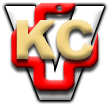 На основу члана 36. став 7. и  прилога 3Е Закона о јавним набавкама  („Службени гланик РС“, број 124/2012)КЛИНИЧКИ ЦЕНТАР ВОЈВОДИНЕУл. Хајдук Вељкова бр. 1Нови СадОбјављује:Обавештење о покретању преговарачкаг поступка без објављивања позива за подношење понуда 284-13-ПНазив, адреса и интернет страница наручиоцаКлинички центар Војводине, Хајдук Вељкова 1, 21000 Нови Сад, www.кцв.рсВрста наручиоцаКлинички центар Војводине, здравствоОпис предмета јавне набавкеСервисирање ултразвучног апарата произвођача „Toschiba Medical Systems Europe“, Јапан за потребе Клиничког центра Војводине, 50420000 Услуге  поправке и одржавање медицинске и хируршке опреме.6.  Основ за примену преговарачког поступка без објављовања позива у складу са чланом 36. Став 1. Тачка 2. Закона о јавним набавкама.Образложење:  У складу са чланом 36. Став 1. Тачка 2 Закона о јавним набавкама, предвиђено је да наручилац може спроводити преговарачки поступак без објављивања позива ако због техничких, односно уметничких разлога предмета јавне набавке или из разлога повезаних са заштитом искључивих права, набавку може извршити самоодређени понуђач. Понуђач  „Беоласер“ , д.о.о., Трговачка 16А, Београд  је једини овлашћени дистрибутер и сервисер медицинске опреме произвођача „Toschiba Medical Systems Europe“, Јапан з за територију Србије (сагласност Управе за јавне набавке, број 404-02-2816/13 од 13.12.2013. године).